富源县财政局富源县农业农村局富财农〔2022〕60号富源县财政局  富源县农业农村局关于下达2022年中央耕地地力保护补贴资金的通知各乡（镇）、街道财政所、农业综合服务中心：根据《曲靖市财政局 曲靖市农业农村局关于提前下达2022年中央耕地地力保护补贴资金的通知》（曲财农〔2021〕133号）要求，现将2022年中央耕地地力保护补贴资金6103万元下达给你们（资金分配详见附表）。请各乡（镇）、街道按照《曲靖市财政局 曲靖市农业农村局关于进一步做好耕地地力补贴工作的通知》（曲财农〔2022〕30号）要求，认真及时做好补贴发放工作。附件： 富源县2022年中央耕地地力保护补贴资金分配表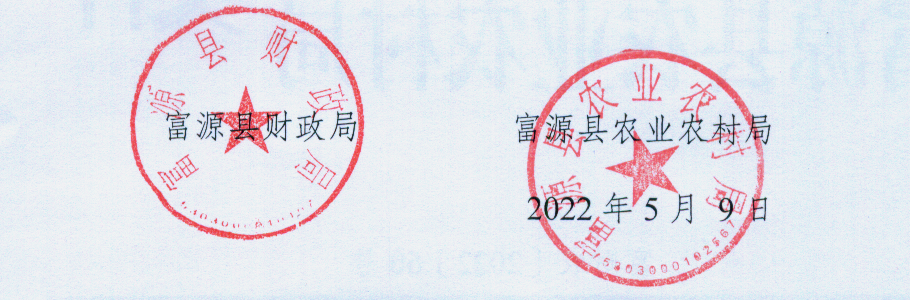 富源县财政局         富源县农业农村局2022年5月 9日富源县财政局办公室                       2022年5月9日印发附件富源县2022年中央耕地地力保护补贴资金分配表富源县2022年中央耕地地力保护补贴资金分配表富源县2022年中央耕地地力保护补贴资金分配表乡（镇）、街道2022年粮油生产指导性计划（万亩）补贴资金（万元）中安街道7.101445.926胜境街道5.424340.662后所镇10.631667.621墨红镇9.994627.611大河镇 11.252706.588营上镇8.640542.587竹园镇5.352336.103富村镇13.311835.942黄泥河镇8.130510.559古敢水族乡2.370148.835十八连山镇8.046505.316老厂镇6.931435.250合计97.1826103